MIĘDZYSZKOLNY KONKURS LITERACKI„Moja przygoda w Skierniewicach”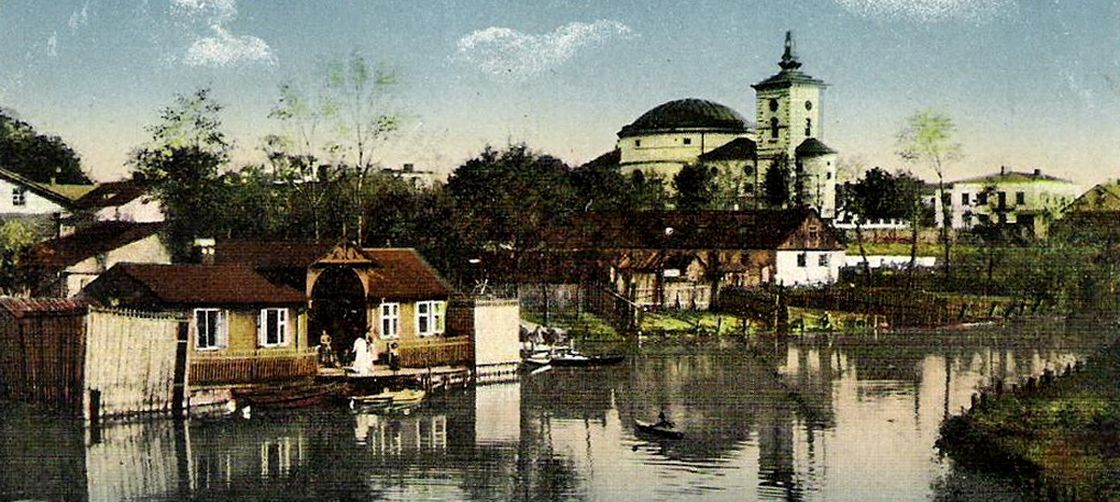 URODZINY NASZEGO MIASTA!ORGANIZATOR I CZAS TRWANIA KONKURSU: Organizatorem konkursu jest Szkoła Podstawowa nr 4 im. M. Skłodowskiej-Curie 
 w Skierniewicach. Konkurs zostanie rozstrzygnięty w/w placówce, a wyniki zostaną ogłoszone podczas uroczystego podsumowania konkursu oraz na stronie internetowej szkoły: www.sp4.home.pl.CEL KONKURSU: Celem  konkursu jest pobudzenie aktywności twórczej, rozwijanie zainteresowań  literackich, poznawanie historii rodzinnego miasta i jego ciekawych miejsc, wzmacnianie lokalnego patriotyzmu, rozwijanie wyobraźni,  aktywizowanie uczniów oraz kształtowanie zdrowej rywalizacji i współzawodnictwa.KATEGORIA TEMATYCZNA KONKURSU:Zadaniem konkursowym jest stworzenie opowiadania, którego akcja toczyć się będzie w Skierniewicach, w tekście opowiadania pojawiają się co najmniej nazwy 4 miejsc istniejących w Skierniewicach, w dowolnym czasie (od nadania praw miejskich 
do chwili obecnej). Bohaterem opowiadania może być mieszkaniec grodu lub osoba przybyła do miasta po raz pierwszy.WARUNKI UCZESTNICTWA W KONKURSIEW konkursie mogą wziąć udział uczniowie klas 5-6. Szkoły przeprowadzają szkolny etap konkursu w wyniku którego, wybierają 
3 najlepsze prace. Wybrane prace przechodzą do etapu międzyszkolnego 
i zostają przekazane do sekretariatu Szkoły Podstawowej nr 4 im. im. M. Skłodowskiej-Curie, ul. Jasna 30, 96-100 SkierniewicePrace należy dostarczyć  do organizatora do 6 lutego 2017 r. 
w zaklejonej kopercie opisanej „Międzyszkolny Konkurs Literacki –Moja przygoda w Skierniewicach”. Każda praca powinna mieć dołączoną informację z następującymi danymi: imię i nazwisko autora, klasa, nazwa i adres szkoły, imię i nazwisko nauczyciela/opiekuna.Warunkiem udziału w konkursie jest przygotowanie opowiadania, którego tekst nie przekracza 2 stron formatu A-4 zapisanych czcionką Times New Roman 12 (odstępy 1,5, margines normalny)Uczestnicy wyrażają zgodę na opublikowanie danych osobowych oraz uzyskanych wyników na stronie internetowej organizatora konkursuOCENA PRAC:Prace oceniać będzie powołane jury: p. Wiesława Maciejak (autorka pierwszej powieści o Skierniewicach „A życie toczy się „) p. Beata Krokocka (WODN Skierniewice), p. M. Biros (Miejska Biblioteka Publiczna im. W. Reymonta  
w Skierniewicach),  p. J. Młynarczyk (Głos Skierniewic i Okolicy).Ocenie podlegać będzie zarówno treść, bogactwo języka jak i poprawność ortograficzna, interpunkcyjna, stylistyczna i gramatyczna tekstu.Komisja przyznaje 3 nagrody główne oraz 2 wyróżnienia.Najlepsza praca zostanie opublikowana na łamach Głosu Skierniewic.Wszystkie prace zakwalifikowane do etapu międzyszkolnego zostaną wydane w formie zbioru opowiadań.Wyniki zostaną ogłoszone 13 lutego 2017 r na stronie internetowej szkoły.O terminie i miejscu wręczenia nagród organizator poinformuje uczestników oddzielnym pismem.Organizator zastrzega sobie zmianę formy i  terminu podsumowania konkursu.Przystąpienie do konkursu jest jednoznaczne z wyrażeniem zgody 
na wykorzystywanie danych osobowych uczestników konkursu oraz opiekunów dla potrzeb niezbędnych do przeprowadzenia konkursu, w tym publikowaniem wyników oraz zdjęć z konkursu na stronach internetowych organizatora   
i publikacjach związanych z konkursemWe wszystkich sprawach nieuregulowanych regulaminem decyduje jury konkursu.Organizatorzy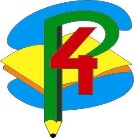 